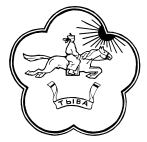 Хурал представителей муниципального района«Тес-Хемский кожуун Республики Тыва»Контрольно-счетный орган муниципального района«Тес-Хемский кожуун Республики Тыва»668360, Республика Тыва, Тес-Хемский кожуун, с. Самагалтай, ул. Кунаа, д.58   т. 8 (39438)-21-2-61 факс 8-(39438)-21-2-41исх. №  126от 15 октября  2018 г.          Счетная палатаРеспублики Тыва       Контрольно-счетный орган муниципального района «Тес-Хемский кожуун Республики Тыва» направляет Вам информацию о проделанной работе за  9 месяцев 2018 год. Приложение – таблицы: -Основные показатели части- 1,2,3;- Кадровое, финансовое и информационное обеспечение;- сведения о создание КСО.Председатель контрольно- счетного органа муниципального района«Тес-Хемский кожуун РТ»                                                             Соян Б.К.